UFSCAR – CECH (Centro de Educação e Ciências Humana)ATA DA 02ª REUNIÃO DA EQUIPE DA UNIDADE ESPECIAL DE INFORMAÇÃO E MEMÓRIA - UEIM,  REALIZADA EM 08 DE MAIO DE 2020, ÀS 15h00, ON-LINE (plataforma institucional GoogleMeet).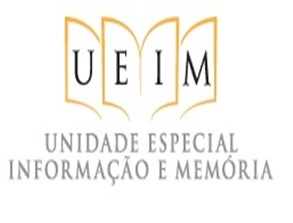 Às quinze horas do dia oito de maio, no ano dois mil e vinte, on-line (plataforma institucional GoogleMeet), contando com a presença da Coordenadora Pró-Tempore da UEIM, Profa. Dra. Luciana Salazar Salgado, do Bibliotecário Documentalista  e Coordenador Técnico Pró-Tempore da UEIM, Ricardo Biscalchin e da Auxiliar em Administração Gisele Ap. Monti Carmelo Donadoni,  foi realizada a segunda Reunião da Equipe da Unidade Especial de Informação e Memória, UEIM/CECH, sob a presidência da Coordenadora Pró-tempore da UEIM, Profa. Dra. Luciana Salazar Salgado.   PAUTA: 1- Termo Aditivo ao Compromisso de Estágio da Estagiária Administrativa da UEIM, Thaís Rodrigues de Souza. A secretária da UEIM, Auxiliar em Administração, Gisele Ap. M. C. Donadoni enviou e-mail para cem@ufscar.br , Coordenadoria de Estágio e Mobilidade da ProGrad solicitando esclarecimentos. A secretária da UEIM reenviou o e-mail resposta da Coordenadoria de Estágio e Mobilidade para a Estagiária Thaís. Esclarecendo que o Estágio da Thaís Rodrigues de Souza é via ProGPe, sendo estágio não obrigatório. Neste caso não há necessidade do preenchimento do Termo Aditivo; 2- Formulário de Frequência disponibilizado no sistema SEI. A secretária da UEIM, Auxiliar em Administração, Gisele Ap. M. C. Donadoni, enviou e-mail para a se-progpe@ufscar.br solicitando orientações para preenchimento do Formulário para Registro de Ponto disponibilizado no Sistema SEI, para controle de frequência. Esclarecendo que a UEIM não recebeu o processo da ProGPe no sistema SEI  para que pudesse ser gerado o formulário citado. Os servidores da UEIM deverão apresentar as Folhas de Ponto do período da quarentena, devidamente assinadas pela Chefia imediata e pela Diretora do CECH, assim que retornarmos às atividades; 3- Planejamento das ações da UEIM durante a pandemia de COVID-19. A secretária da UEIM, Auxiliar em Administração, Gisele Ap. M. C. Donadoni, juntou o ofício UEIM nº 001/2020, devidamente assinado pela Coordenadora Pró-Tempore da UEIM, Profa. Dra. Luciana Salazar Salgado, no Processo CECH nº 7178/2020-71 no Sistema SEI, com as atividades desenvolvidas pela UEIM durante a pandemia de COVID-19; 4- Planejamento das atividades desenvolvidas pela Estagiária Administrativa da UEIM, Thaís Rodrigues de Sousa, durante a pandemia. Ricardo Biscalchin, Bibliotecário Documentalista e Coordenador Técnico Pró-tempore da UEIM continua orientando a estagiária Administrativa da UEIM, Thaís Rodrigues de Sousa a desenvolver atividades à distância, consistindo em pesquisa sobre o acervo da unidade e tipos de software gratuitos para catálogo de bibliotecas;  5- Alteração do Regimento Interno da UEIM. A secretária da UEIM, Auxiliar em Administração, Gisele Ap. M. C. Donadoni continua ajustando o Regimento Interno a ser posteriormente encaminhado à Direção do CECH, para posterior deliberação no CoC/CECH. 6- Registro das demais atividades realizadas pelo Coordenador Técnico pró-tempore, Ricardo Biscalchin, a seguir: a) Pesquisa, instalação e aplicação de testes com sistemas gratuitos de gestão de acervo no meu computador pessoal, visando encontrar o melhor software aplicável a UEIM. b) Pesquisa sobre os acervos e coleções da UEIM na internet, com intuito de compor um guia sobre o acervo da unidade e suas coleções. c) Leitura e resposta de emails para usuários e pesquisadores da UEIM, cabendo destacar aqui a intermediação de contato entre o jornalista Vicente Vilardaga da revista “IstoÉ” com o professor João Roberto Martins Filho, para a realização de uma entrevista  sobre a relação dos militares com o governo atual.  Nada mais havendo a tratar, a reunião foi encerrada às 16h:50, e eu, Gisele Aparecida Monti Carmelo Donadoni, lavrei a presente ata que vai assinada pelos participantes da reunião, conforme segue:Luciana Salazar Salgado__________________________________________________________;Ricardo Biscalchin______________________________________________________________;Gisele M. C. Donadoni__________________________________________________________;